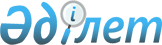 О внесении изменений и дополнений в решение областного маслихата от 13 декабря 2010 года № 333 "Об областном бюджете на 2011-2013 годы"
					
			С истёкшим сроком
			
			
		
					Решение маслихата Актюбинской области от 13 июля 2011 года № 390. Зарегистрировано Департаментом юстиции Актюбинской области 8 августа 2011 года № 3374. Утратило силу в связи с истечением срока действия - письмо Актюбинского областного маслихата от 25 апреля 2012 года № 07-01-02/194.
      Сноска. Утратило силу в связи с истечением срока действия - письмо Актюбинского областного маслихата от 25.04.2012 № 07-01-02/194.
      В соответствии с пунктом 2 статьи 8, пунктом 4 статьи 106 Бюджетного Кодекса Республики Казахстан от 4 декабря 2008 года № 95, со статьей 6 Закона Республики Казахстан от 23 января 2001 года № 148 "О местном государственном управлении и самоуправлении в Республике Казахстан" областной маслихат РЕШИЛ:
      1. Внести в решение областного маслихата от 13 декабря 2010 года № 333 "Об областном бюджете на 2011-2013 годы", зарегистрированное в Реестре государственной регистрации нормативных правовых актов за № 3356, опубликованное в газетах "Актобе" и "Актюбинский вестник" от 11 января 2011 года № 3-4 следующие изменения и дополнения:
      1) в пункте 1:
      в подпункте 1):
      доходы -
      цифры "91 643 491" заменить цифрами "91 839 797",
      в том числе по:
      неналоговым поступлениям -
      цифры "2 302 396" заменить цифрами "2 996 049";
      поступлениям трансфертов -
      цифры "59 457 603" заменить цифрами "58 960 256";
      в подпункте 2):
      затраты -
      цифры "90 849 584,5" заменить цифрами "91 679 590,5";
      в подпункте 3):
      чистое бюджетное кредитование -
      цифры "2 388 567" заменить цифрами "1 664 867",
      в том числе:
      погашение бюджетных кредитов -
      цифры "736 928" заменить цифрами "1 460 628";
      в подпункте 4):
      сальдо по операциям с финансовыми активами -
      цифры "1 522 000" заменить цифрами "1 612 000",
      в том числе:
      приобретение финансовых активов -
      цифры "1 522 000" заменить цифрами "1 612 000".
      2) пункт 11 дополнить абзацем следующего содержания:
      "на реализацию социальных проектов на профилактику ВИЧ-инфекции среди лиц, находящихся и освободившихся из мест лишения свободы в рамках реализации Государственной программы развития здравоохранения Республики Казахстан "Саламатты Казахстан" на 2011-2015 годы - 2351 тысяча тенге".
      3) в пункте 14:
      в части абзаца 1:
      цифры "575 045" заменить цифрами "594 037";
      в части абзаца 2:
      цифры "762 361" заменить цифрами "984 574";
      в части абзаца 3:
      цифры "1 833 343" заменить цифрами "2 152 427";
      в части абзаца 4:
      цифры "578 106" заменить цифрами "492 604";
      в части абзаца 5:
      цифры "718 523" заменить цифрами "700 711";
      в части абзаца 7:
      цифры "894 421" заменить цифрами "741 933";
      в части абзаца 8:
      цифры "715 980" заменить цифрами "740 090";
      в части абзаца 9:
      цифры "583 522" заменить цифрами "617 584";
      в части абзаца 10:
      цифры "77 312" заменить цифрами "85 657";
      в части абзаца 11:
      цифры "86 300" заменить цифрами "81 300";
      в части абзаца 14:
      цифры "135 699" заменить цифрами "220 699";
      в части абзаца 17:
      цифры "6 723" заменить цифрами "6 566,4";
      в части абзаца 18:
      цифры "36 111" заменить цифрами "46 111";
      в части абзаца 21:
      цифры "41 457" заменить цифрами "271 457";
      абзац 25 изложить в новой редакции:
      "на содержание и текущий ремонт автомобильных дорог - 447 787 тысяч тенге".
      и дополнить абзацами следующего содержания:
      "на подготовку к отопительному сезону на 2011-2012 годы - 105 000 тысяч тенге;
      на капитальный ремонт административных зданий - 30 000 тысяч тенге;
      на капитальный ремонт объектов культуры - 8 000 тысяч тенге;
      на программу занятости - 36 115 тысяч тенге;
      на развитие объектов сельского хозяйства - 14 566 тысяч тенге".
      4) в пункте 15:
      цифры "119 230" заменить цифрами "26 340".
      5) приложение 1 к указанному решению изложить в редакции согласно приложению 1 к настоящему решению.
      2. Настоящее решение вводится в действие с 1 января 2011 года.  Областной бюджет на 2011 год
					© 2012. РГП на ПХВ «Институт законодательства и правовой информации Республики Казахстан» Министерства юстиции Республики Казахстан
				
Председатель сессии
Секретарь
областного маслихата
областного маслихата
А. ЕСЕРКЕПОВ
Б. УРДАБАЕВПриложение 1
к решению областного маслихата
от 13 июля 2011 года № 390
Категория
Категория
Категория
Категория
Сумма
(тыс.тенге)
Класс
Класс
Класс
Сумма
(тыс.тенге)
Подкласс
Подкласс
Сумма
(тыс.тенге)
Наименование 
Сумма
(тыс.тенге)
1 
2 
3
4
5
I. Доходы
91 839 797 
1
Налоговые поступления
29 883 492 
01
Подоходный налог
8 293 196 
2
Индивидуальный подоходный налог
8 293 196 
03
Социальный налог
7 474 837 
1
Социальный налог
7 474 837 
05
Внутренние налоги на товары, работы и услуги
14 115 459 
3
Поступления за использование природных и других ресурсов
14 115 459
2
Неналоговые поступления
2 996 049 
01
Доходы от государственной собственности
225 830 
4
Доходы на доли участия в юридических лицах, находящиеся в государственной собственности
11 924 
5
Доходы от аренды имущества, находящегося в государственной собственности
178 360
7
Вознаграждения по кредитам, выданным из государственного бюджета
35 546
03
Поступления денег от проведения государственных закупок, организуемых государственными учреждениями, финансируемыми из государственного бюджета
1 900
1
Поступления денег от проведения государственных закупок, организуемых государственными учреждениями, финансируемыми из государственного бюджета
1 900
04
Штрафы, пени, санкции, взыскания, налагаемые государственными учреждениями, финансируемыми из государственного бюджета, а также содержащимися и финансируемыми из бюджета (сметы расходов) Национального Банка Республики Казахстан 
801 590
1
Штрафы, пени, санкции, взыскания, налагаемые государственными учреждениями, финансируемыми из государственного бюджета, а также содержащимися и финансируемыми из бюджета (сметы расходов) Национального Банка Республики Казахстан, за исключением поступлений от организаций нефтяного сектора
801 590
06
Прочие неналоговые поступления
1 966 729 
1
Прочие неналоговые поступления
1 966 729 
4
Поступления трансфертов
58 960 256 
01
Трансферты из нижестоящих органов государственного управления
4 096 629 
2
Трансферты из районных (городских) бюджетов
4 096 629 
02
Трансферты из вышестоящих органов государственного управления
54 863 627
1
Трансферты из республиканского бюджета
54 863 627 
Функ.группа
Функ.группа
Функ.группа
Функ.группа
Функ.группа
Сумма
(тыс.тенге)
Функ.подгруппа
Функ.подгруппа
Функ.подгруппа
Функ.подгруппа
Сумма
(тыс.тенге)
Администратор
Администратор
Администратор
Сумма
(тыс.тенге)
Программа
Программа
Сумма
(тыс.тенге)
Наименование 
Сумма
(тыс.тенге)
1
2
3
4
5
6
II. Затраты
91 679 590,5
01
Государственные услуги общего характера
967 606,3
1
Представительные, исполнительные и другие органы, выполняющие общие функции государственного управления
684 181
110
Аппарат маслихата области
40 640
001
Услуги по обеспечению деятельности маслихата области
40 640
120
Аппарат акима области
623 541
001
Услуги по обеспечению деятельности акима области
288 806
002
Создание информационных систем
64 012
003
Организация деятельности центров обслуживания населения по предоставлению государственных услуг физическим и юридическим лицам по принципу "одного окна"
73 966
004
Капитальные расходы государственных органов
154 415
113
Целевые текущие трансферты из местных бюджетов
42 342
282
Ревизионная комиссия области
20 000
001
Услуги по обеспечению деятельности ревизионнной комиссии области
17 000
003
Капитальные расходы государственных органов
3 000
2
Финансовая деятельность
205 407,3
257
Управление финансов области
205 407,3
001
Услуги по реализации государственной политики в области исполнения местного бюджета и управления коммунальной собственностью
91 622
003
Организация работы по выдаче разовых талонов и обеспечение полноты сбора сумм от реализации разовых талонов
14 069,3
009
Организация приватизации коммунальной собственности
2 000
010
Учет, хранение, оценка и реализация имущества, поступившего в коммунальную собственность
55 375
013
Капитальные расходы государственных органов
1 400
113
Целевые текущие трансферты из местных бюджетов
29 941
114
Целевые трансферты на развитие из местных бюджетов
11 000
5
Планирование и статистическая деятельность
78 018
258
Управление экономики и бюджетного планирования области
78 018
001
Услуги по реализации государственной политики в области формирования и развития экономической политики, системы государственного планирования и управления области
76 994
005
Капитальные расходы государственных органов
1 024
02
Оборона
97 547
1
Военные нужды
22 018
250
Управление по мобилизационной подготовке, гражданской обороне, организации предупреждения и ликвидации аварий и стихийных бедствий области
22 018
003
Мероприятия в рамках исполнения всеобщей воинской обязанности 
4 318
007
Подготовка территориальной обороны и территориальная оборона областного масштаба 
17 700
2
Организация работы по чрезвычайным ситуациям 
75 529
250
Управление по мобилизационной подготовке, гражданской обороне, организации предупреждения и ликвидации аварий и стихийных бедствий области
75 529
001
Услуги по реализации государственной политики на местном уровне в области мобилизационной подготовки, гражданской обороны, организации предупреждения и ликвидации аварий и стихийных бедствий
38 911
005
Мобилизационная подготовка и мобилизация областного масштаба 
35 318
009
Капитальные расходы государственных органов
1 300
03
Общественный порядок, безопасность, правовая, судебная, уголовно-исполнительная деятельность
3 503 411
1
Правоохранительная деятельность
3 503 411
252
Исполнительный орган внутренних дел, финансируемый из областного бюджета
3 498 311
001
Услуги по реализации государственной политики в области обеспечения охраны общественного порядка и безопасности на территории области
3 206 534,1
003
Поощрение граждан, участвующих в охране общественного порядка
4 177
006
Капитальные расходы государственных органов
156 302
013
Услуги по размещению лиц, не имеющих определенного места жительства и документов
42 565
014
Организация содержания лиц, арестованных в административном порядке
25 197
015
Организация содержания служебных животных 
49 610
016
Проведение операции "Мак"
2 754
018
Обеспечение охраны общественного порядка во время проведений мероприятий международного значения за счет целевых трансфертов из республиканского бюджета
105,9
03
1
252
019
Содержание, материально-техническое оснащение дополнительной штатной численности миграционной полиции, документирование оралманов
8 868
020
Содержание и материально-техническое оснащение Центра временного размещения оралманов и Центра адаптации и интеграции оралманов
2 198
271
Управление строительства области 
5 100
003
Развитие объектов органов внутренних дел
5 100
04
Образование
11 810 281
1
Дошкольное воспитание и обучение
836 189
261
Управление образования области
836 189
027
Целевые текущие трансферты бюджетам районов (городов областного значения) на реализацию государственного образовательного заказа в дошкольных организациях образования
593 028
045
Целевые текущие трансферты из республиканского бюджета бюджетам районов (городов областного значения) на увеличение размера доплаты за квалификационную категорию учителям школ и воспитателям дошкольных организаций образования
243 161
2
Начальное, основное среднее и общее среднее образование
2 896 454
260
Управление туризма, физической культуры и спорта области
1 317 931
006
Дополнительное образование для детей и юношества по спорту
1 317 931
261
Управление образования области
1 578 523
003
Общеобразовательное обучение по специальным образовательным учебным программам
788 296
006
Общеобразовательное обучение одаренных детей в специализированных организациях образования
521 807
048
Целевые текущие трансферты бюджетам районов (городов областного значения) на оснащение учебным оборудованием кабинетов физики, химии, биологии в государственных учреждениях основного среднего и общего среднего образования
118 813
058
Целевые текущие трансферты бюджетам районов (городов областного значения) на создание лингафонных и мультимедийных кабинетов в государственных учреждениях начального, основного среднего и общего среднего образования
149 607
4
Техническое и профессиональное, послесреднее образование
2 831 901
04
4
253
Управление здравоохранения области
186 617
043
Подготовка специалистов в организациях технического и профессионального, послесреднего образования 
186 617
261
Управление образования области
2 645 284
024
Подготовка специалистов в организациях технического и профессионального образования
1 169 599
025
Подготовка специалистов в организациях послесреднего образования
1 426 900
034
Обновление и переоборудование учебно-производственных мастерских, лабораторий учебных заведений технического и профессионального образования
25 000
047
Установление доплаты за организацию производственного обучения мастерам производственного обучения организаций технического и профессионального образования
23 785
5
Переподготовка и повышение квалификации специалистов 
644 535
252
Исполнительный орган внутренних дел, финансируемый из областного бюджета
47 479
007
Повышение квалификации и переподготовка кадров
47 479
253
Управление здравоохранения области
34 992
003
Повышение квалификации и переподготовка кадров 
34 992
261
Управление образования области
562 064
010
Повышение квалификации и переподготовка кадров 
269 871
035
Приобретение учебного оборудования для повышения квалификации педагогических кадров
28 000
052
Повышение квалификации, подготовка и переподготовка кадров в рамках реализации Программы занятости 2020
264 193
9
Прочие услуги в области образования
4 601 202
261
Управление образования области
1 102 249
001
Услуги по реализации государственной политики на местном уровне в области образования 
64 128
004
Информатизация системы образования в областных государственных учреждениях образования 
19 469
005
Приобретение и доставка учебников, учебно-методических комплексов для областных государственных учреждений образования
49 765
007
Проведение школьных олимпиад, внешкольных мероприятий и конкурсов областного масштаба
122 564
011
Обследование психического здоровья детей и подростков и оказание психолого-медико-педагогической консультативной помощи населению
123 645
04
9
261
012
Реабилитация и социальная адаптация детей и подростков с проблемами в развитии
57 411
033
Целевые текущие трансферты из республиканского бюджета бюджетам районов (городов областного значения) на ежемесячные выплаты денежных средств опекунам (попечителям) на содержание ребенка сироты (детей-сирот), и ребенка (детей), оставшегося без попечения родителей
205 783
042
Целевые текущие трансферты из республиканского бюджета бюджетам районов (городов областного значения) на обеспечение оборудованием, программным обеспечением детей-инвалидов, обучающихся на дому
50 994
113
Целевые текущие трансферты из местных бюджетов
408 490
271
Управление строительства области 
3 498 953
007
Целевые трансферты на развитие из республиканского бюджета бюджетам районов (городов областного значения) на строительство и реконструкцию объектов образования 
669 301
008
Целевые трансферты на развитие из областного бюджета бюджетам районов (городов областного значения) на строительство и реконструкцию объектов образования 
2 152 427
037
Строительство и реконструкция объектов образования 
677 225
05
Здравоохранение
17 192 830,6
1
Больницы широкого профиля
122 586
253
Управление здравоохранения области
122 586
004
Оказание стационарной медицинской помощи по направлению специалистов первичной медико-санитарной помощи и организаций здравоохранения, за исключением медицинских услуг, закупаемых центральным уполномоченным органом в области здравоохранения
122 586
2
Охрана здоровья населения
456 614
253
Управление здравоохранения области
456 614
005
Производство крови, ее компонентов и препаратов для местных организаций здравоохранения 
143 261
006
Услуги по охране материнства и детства
174 969
007
Пропаганда здорового образа жизни 
134 376
05
2
253
012
Реализация социальных проектов на профилактику ВИЧ-инфекции среди лиц находящихся и освободившихся из мест лишения свободы в рамках Государственной программы "Саламатты Қазақстан" на 2011-2015 годы
2 351
017
Приобретение тест-систем для проведения дозорного эпидемиологического надзора
1 657
3
Специализированная медицинская помощь
3 619 759
253
Управление здравоохранения области
3 619 759
009
Оказание медицинской помощи лицам, страдающим туберкулезом, инфекционными заболеваниями, психическими расстройствами и расстройствами поведения, в том числе связанные с употреблением психоактивных веществ
2 764 298
019
Обеспечение больных туберкулезом противотуберкулезными препаратами
76 692
020
Обеспечение больных диабетом противодиабетическими препаратами
170 545
021
Обеспечение онкологических больных химиопрепаратами
240 282
026
Обеспечение факторами свертывания крови при лечении взрослых, больных гемофилией
63 907
027
Централизованный закуп вакцин и других медицинских иммунобиологических препаратов для проведения иммунопрофилактики населения
268 798
036
Обеспечение тромболитическими препаратами больных с острым инфарктом миокарда
35 237
4
Поликлиники
6 593 098
253
Управление здравоохранения области
6 593 098
010
Оказание амбулаторно-поликлинической помощи населению за исключением медицинской помощи, оказываемой из средств республиканского бюджета
5 718 169
014
Обеспечение лекарственными средствами и специализированными продуктами детского и лечебного питания отдельных категорий населения на амбулаторном уровне
874 929
5
Другие виды медицинской помощи
889 497
253
Управление здравоохранения области
889 497
011
Оказание скорой медицинской помощи и санитарная авиация
842 767
029
Областные базы спецмедснабжения
46 730
9
Прочие услуги в области здравоохранения 
5 511 276,6
253
Управление здравоохранения области
1 393 861
05
9
253
001
Услуги по реализации государственной политики на местном уровне в области здравоохранения
63 221
008
Реализация мероприятий по профилактике и борьбе со СПИД в Республике Казахстан
11 335
013
Проведение патологоанатомического вскрытия
78 905
016
Обеспечение граждан бесплатным или льготным проездом за пределы населенного пункта на лечение
10 018
018
Информационно-аналитические услуги в области здравоохранения
46 714
033
Капитальные расходы медицинских организаций здравоохранения
1 183 668
271
Управление строительства области 
4 117 415,6
038
Строительство и реконструкция объектов здравоохранения
4 117 415,6
06
Социальная помощь и социальное обеспечение 
1 511 319,7
1
Социальное обеспечение
949 501
256
Управление координации занятости и социальных программ области
530 929
002
Предоставление специальных социальных услуг для престарелых и инвалидов в медико-социальных учреждениях (организациях) общего типа
214 850
013
Предоставление специальных социальных услуг для инвалидов с психоневрологическими заболеваниями, в психоневрологических медико-социальных учреждениях (организациях)
316 079
261
Управление образования области
418 572
015
Социальное обеспечение сирот, детей, оставшихся без попечения родителей
378 460
037
Социальная реабилитация
40 112
2
Социальная помощь
89 379
256
Управление координации занятости и социальных программ области
89 379
003
Социальная поддержка инвалидов 
89 379
9
Прочие услуги в области социальной помощи и социального обеспечения
472 439,7
256
Управление координации занятости и социальных программ области
458 132,7
001
Услуги по реализации государственной политики на местном уровне в области обеспечения занятости и реализации социальных программ для населения
71 796,4
007
Капитальные расходы государственных органов
4 499,9
037
Целевые текущие трансферты из республиканского бюджета бюджетам районов (городов областного значения) на реализацию мероприятий Программы занятости 2020
289 155
06
9
256
113
Целевые текущие трансферты из местных бюджетов
92 681,4
265
Управление предпринимательства и промышленности области
14 307
018
Обучение предпринимательству участников Программы занятости 2020
14 307
07
Жилищно-коммунальное хозяйство
13 384 160
1
Жилищное хозяйство
8 454 315
271
Управление строительства области 
8 454 315
014
Целевые трансферты на развитие из республиканского бюджета бюджетам районов (городов областного значения) на строительство и (или) приобретение жилья государственного коммунального жилищного фонда 
834 000
024
Целевые трансферты на развитие из областного бюджета бюджетам районов (городов областного значения) на строительство и (или) приобретение жилья государственного коммунального жилищного фонда 
700 711
027
Целевые трансферты на развитие из республиканского бюджета бюджетам районов (городов областного значения) на развитие, обустройство и (или) приобретение инженерно-коммуникационной инфраструктуры 
6 367 000
031
Целевые трансферты на развитие из областного бюджета бюджетам районов (городов областного значения) на развитие, обустройство и (или) приобретение инженерно-коммуникационной инфраструктуры 
492 604
056
Целевые трансферты на развитие из республиканского бюджета бюджетам районов (городов областного значения) на развитие инженерно-коммуникационной инфраструктуры в рамках Программы занятости 2020 
60 000
2
Коммунальное хозяйство 
4 778 505
271
Управление строительства области 
551 546
013
Целевые трансферты на развитие бюджетам районов (городов областного значения) на развитие коммунального хозяйства 
420 789
030
Развитие объектов коммунального хозяйства 
130 757
279
Управление энергетики и коммунального хозяйства области
4 226 959
001
Услуги по реализации государственной политики на местном уровне в области энергетики и коммунального хозяйства
41 243
004
Газификация населенных пунктов
1 765 052
07
2
279
005
Капитальные расходы государственных органов
1 760
010
Целевые трансферты на развитие из республиканского бюджета бюджетам районов (городов областного значения) на развитие системы водоснабжения
405 775
012
Целевые трансферты на развитие из областного бюджета бюджетам районов (городов областного значения) на развитие системы водоснабжения
64 197
014
Целевые трансферты на развитие бюджетам районов (городов областного значения) на развитие коммунального хозяйства
978 438
113
Целевые текущие трансферты из местных бюджетов
970 494
3
Благоустройство населенных пунктов
151 340
271
Управление строительства области 
151 340
015
Целевые трансферты на развитие бюджетам районов (городов областного значения) на развитие благоустройства городов и населенных пунктов
151 340
08
Культура, спорт, туризм и информационное пространство
4 878 530
1
Деятельность в области культуры
1 009 810
262
Управление культуры области
889 628
001
Услуги по реализации государственной политики на местном уровне в области культуры 
29 396
003
Поддержка культурно-досуговой работы
190 923
004
Увековечение памяти деятелей государства
9 000
005
Обеспечение сохранности историко-культурного наследия и доступа к ним
249 194
007
Поддержка театрального и музыкального искусства 
377 361
011
Капитальные расходы государственных органов
754
113
Целевые текущие трансферты из местных бюджетов
33 000
271
Управление строительства области 
120 182
016
Развитие объектов культуры 
34 525
042
Целевые трансферты на развитие бюджетам районов (городов областного значения) на развитие объектов культуры 
85 657
2
Спорт 
2 856 184
260
Управление туризма, физической культуры и спорта области
2 195 619
001
Услуги по реализации государственной политики на местном уровне в сфере туризма, физической культуры и спорта
37 955
003
Проведение спортивных соревнований на областном уровне
10 785
08
2
260
004
Подготовка и участие членов областных сборных команд по различным видам спорта на республиканских и международных спортивных соревнованиях
2 144 504
010
Капитальные расходы государственных органов
2 375
271
Управление строительства области 
660 565
017
Развитие объектов спорта и туризма
579 265
034
Целевые трансферты на развитие бюджетам районов (городов областного значения) на развитие объектов спорта 
81 300
3
Информационное пространство
593 439
259
Управление архивов и документации области
71 215
001
Услуги по реализации государственной политики на местном уровне по управлению архивным делом
17 192
002
Обеспечение сохранности архивного фонда 
54 023
262
Управление культуры области
145 433
008
Обеспечение функционирования областных библиотек
145 433
263
Управление внутренней политики области
274 774
007
Услуги по проведению государственной информационной политики 
274 774
264
Управление по развитию языков области
99 417
001
Услуги по реализации государственной политики на местном уровне в области развития языков
28 066
002
Развитие государственного языка и других языков народа Казахстана
68 506
003
Капитальные расходы государственных органов
2 845
271
Управление строительства области 
2 600
018
Развитие объектов архивов
2 600
4
Туризм
32 750
260
Управление туризма, физической культуры и спорта области
32 750
013
Регулирование туристской деятельности
32 750
9
Прочие услуги по организации культуры, спорта, туризма и информационного пространства
386 347
263
Управление внутренней политики области
386 347
001
Услуги по реализации государственной, внутренней политики на местном уровне 
77 292
003
Реализация региональных программ в сфере молодежной политики
307 980
005
Капитальные расходы государственных органов
1 075
09
Топливно-энергетический комплекс и недропользование
6 882 007,5
9
Прочие услуги в области топливно-энергетического комплекса и недропользования
6 882 007,5
271
Управление строительства области 
2 000 000
09
9
271
019
Целевые трансферты на развитие бюджетам районов (городов областного значения) на развитие теплоэнергетической системы
2 000 000
279
Управление энергетики и коммунального хозяйства области
4 882 007,5
007
Развитие теплоэнергетической системы
4 882 007,5
10
Сельское, водное, лесное, рыбное хозяйство, особоохраняемые природные территории, охрана окружающей среды и животного мира, земельные отношения
9 848 508
1
Сельское хозяйство
1 543 016
255
Управление сельского хозяйства области 
1 504 006
001
Услуги по реализации государственной политики на местном уровне в сфере сельского хозяйства
67 107
002
Поддержка семеноводства
62 930
003
Капитальные расходы государственных органов
490
010
Государственная поддержка племенного животноводства 
609 838
011
Государственная поддержка повышения урожайности и качества производимых сельскохозяйственных культур 
76 229
014
Субсидирование стоимости услуг по доставке воды сельскохозяйственным товаропроизводителям
554
018
Обезвреживание пестицидов (ядохимикатов)
3 500
020
Удешевление стоимости горюче-смазочных материалов и других товарно-материальных ценностей, необходимых для проведения весенне-полевых и уборочных работ 
468 739
029
Мероприятия по борьбе с вредными организмами сельскохозяйственных культур
26 600
031
Централизованный закуп изделий и атрибутов ветеринарного назначения для проведения идентификации сельскохозяйственных животных, ветеринарного паспорта на животное и их транспортировка (доставка) местным исполнительным органам районов (городов областного значения)
188 019
258
Управление экономики и бюджетного планирования области
39 010
099
Целевые текущие трансферты бюджетам районов (городов областного значения) для реализации мер социальной поддержки специалистов социальной сферы сельских населенных пунктов
39 010
10
2
Водное хозяйство
4 278 750
254
Управление природных ресурсов и регулирования природопользования области
102 300
002
Установление водоохранных зон и полос водных объектов
42 300
003
Обеспечение функционирования водохозяйственных сооружений, находящихся в коммунальной собственности
60 000
255
Управление сельского хозяйства области 
29 514
009
Субсидирование стоимости услуг по подаче питьевой воды из особо важных групповых и локальных систем водоснабжения, являющихся безальтернативными источниками питьевого водоснабжения
29 514
271
Управление строительства области 
1 534 729
029
Целевые трансферты на развитие бюджетам районов (городов областного значения) на развитие объектов водного хозяйства
1 534 729
279
Управление энергетики и коммунального хозяйства области 
2 612 207
029
Целевые трансферты на развитие бюджетам районов (городов областного значения) на развитие системы водоснабжения
2 612 207
3
Лесное хозяйство
256 700
254
Управление природных ресурсов и регулирования природопользования области
256 700
005
Охрана, защита, воспроизводство лесов и лесоразведение
240 575
006
Охрана животного мира
16 125
4
Рыбное хозяйство
4 531
255
Управление сельского хозяйства области 
4 531
034
Cубсидирование повышения продуктивности и качества товарного рыбоводства
4 531
5
Охрана окружающей среды 
2 788 342
254
Управление природных ресурсов и регулирования природопользования области
392 871
001
Услуги по реализации государственной политики в сфере охраны окружающей среды на местном уровне
53 074
008
Мероприятия по охране окружающей среды
339 047
013
Капитальные расходы государственных органов
750
271
Управление строительства области 
2 395 471
022
Развитие объектов охраны окружающей среды
2 395 471
6
Земельные отношения
51 767
251
Управление земельных отношений области
51 767
10
6
251
001
Услуги по реализации государственной политики в области регулирования земельных отношений на территории области
29 221
003
Регулирование земельных отношений
20 000
010
Капитальные расходы государственных органов
2 546
9
Прочие услуги в области сельского, водного, лесного, рыбного хозяйства, охраны окружающей среды и земельных отношений
925 402
255
Управление сельского хозяйства области 
925 402
013
Субсидирование повышения продуктивности и качества продукции животноводства
575 961
026
Целевые текущие трансферты бюджетам районов (городов областного значения) на проведение противоэпизоотических мероприятий
345 217
028
Услуги по транспортировке ветеринарных препаратов до пункта временного хранения
4 224
11
Промышленность, архитектурная, градостроительная и строительная деятельность
158 090
2
Архитектурная, градостроительная и строительная деятельность
158 090
267
Управление государственного архитектурно-строительного контроля области
41 487
001
Услуги по реализации государственной политики на местном уровне в сфере государственного архитектурно-строительного контроля
41 487
271
Управление строительства области 
61 064
001
Услуги по реализации государственной политики на местном уровне в области строительства
45 998
005
Капитальные расходы государственных органов
500
114
Целевые трансферты на развитие из местных бюджетов
14 566
272
Управление архитектуры и градостроительства области
55 539
001
Услуги по реализации государственной политики в области архитектуры и градостроительства на местном уровне
24 239
002
Разработка комплексных схем градостроительного развития и генеральных планов населенных пунктов
30 000
004
Капитальные расходы государственных органов
1 300
12
Транспорт и коммуникации
3 813 107
1
Автомобильный транспорт
3 039 789
268
Управление пассажирского транспорта и автомобильных дорог области
3 039 789
003
Обеспечение функционирования автомобильных дорог 
1 504 536
12
1
268
007
Целевые трансферты на развитие бюджетам районов (городов областного значения) на развитие транспортной инфраструктуры
127 926
008
Целевые текущие трансферты бюджетам районов (городов областного значения) на капитальный и средний ремонт автомобильных дорог районного значения (улиц города)
1 407 327
4
Воздушный транспорт
10 000
268
Управление пассажирского транспорта и автомобильных дорог области
10 000
004
Субсидирование регулярных внутренних авиаперевозок по решению местных исполнительных органов
10 000
9
Прочие услуги в сфере транспорта и коммуникаций
763 318
268
Управление пассажирского транспорта и автомобильных дорог области
763 318
001
Услуги по реализации государственной политики на местном уровне в области транспорта и коммуникаций 
30 717
005
Субсидирование пассажирских перевозок по социально значимым межрайонным (междугородним) сообщениям
284 714
011
Капитальные расходы государственных органов
100
113
Целевые текущие трансферты из местных бюджетов
447 787
13
Прочие
1 683 971,9
1
Регулирование экономической деятельности
55 185
265
Управление предпринимательства и промышленности области
55 185
001
Услуги по реализации государственной политики на местном уровне в области развития предпринимательства и промышленности 
55 185
9
Прочие
1 628 786,9
256
Управление координации занятости и социальных программ области
167 232
009
Целевые текущие трансферты из республиканского бюджета бюджетам районов (городов областного значения) на поддержку частного предпринимательства в рамках программы "Дорожная карта бизнеса - 2020"
167 232
257
Управление финансов области
26 340
012
Резерв местного исполнительного органа области
26 340
258
Управление экономики и бюджетного планирования области
48 676
13
9
258
003
Разработка или корректировка технико-экономического обоснования местных бюджетных инвестиционных проектов и концессионных проектов и проведение его экспертизы, консультативное сопровождение концессионных проектов
48 676
265
Управление предпринимательства и промышленности области
674 173
004
Поддержка частного предпринимательства в рамках программы "Дорожная карта бизнеса - 2020"
6 750
007
Реализация Стратегии индустриально-инновационного развития
20 000
014
Субсидирование процентной ставки по кредитам в рамках программы "Дорожная карта бизнеса - 2020"
517 409
015
Частичное гарантирование кредитов малому и среднему бизнесу в рамках программы "Дорожная карта бизнеса - 2020"
95 724
016
Сервисная поддержка ведения бизнеса в рамках программы "Дорожная карта бизнеса - 2020"
34 290
271
Управление строительства области
710 688,7
051
Развитие индустриальной инфраструктуры в рамках программы "Дорожная карта бизнеса-2020"
710 688,7
279
Управление энергетики и коммунального хозяйства области
1 677,2
024
Развитие индустриальной инфраструктуры в рамках программы "Дорожная карта бизнеса-2020"
1 677,2
15
Трансферты
15 948 220,5
1
Трансферты
15 948 220,5
257
Управление финансов области
15 948 220,5
007
Субвенции
15 449 094
011
Возврат неиспользованных (недоиспользованных) целевых трансфертов
107 297,5
024
Целевые текущие трансферты в вышестоящие бюджеты в связи с передачей функций государственных органов из нижестоящего уровня государственного управления в вышестоящий 
291 829
029
Целевые текущие трансферты областным бюджетам, бюджетам городов Астаны и Алматы в случаях возникновения чрезвычайных ситуаций природного и техногенного характера, угрожающих политической, экономической и социальной стабильности административно-территориальной единицы, жизни и здоровью людей, проведения мероприятий общереспубликанского либо международного значения
100 000
III. Чистое бюджетное кредитование
1 664 867
Бюджетные кредиты
3 125 495
07
Жилищно-коммунальное хозяйство
2 778 496
1
Жилищное хозяйство
2 778 496
271
Управление строительства области 
2 778 496
009
Кредитование бюджетов районов (городов областного значения) на строительство и (или) приобретение жилья 
2 778 496
10
Сельское, водное, лесное, рыбное хозяйство, особоохраняемые природные территории, охрана окружающей среды и животного мира, земельные отношения
226 999
1
Сельское хозяйство
226 999
258
Управление экономики и бюджетного планирования области
226 999
007
Бюджетные кредиты местным исполнительным органам для реализации мер социальной поддержки специалистов социальной сферы сельских населенных пунктов
226 999
13
Прочие
120 000
9
Прочие
120 000
265
Управление предпринимательства и промышленности области
120 000
009
Предоставление бюджетных кредитов для содействия развитию предпринимательства на селе в рамках Программы занятости 2020
120 000
Категория
Категория
Категория
Категория
Сумма
(тыс.тенге)
Класс
Класс
Класс
Сумма
(тыс.тенге)
Подкласс
Подкласс
Сумма
(тыс.тенге)
Наименование 
Сумма
(тыс.тенге)
1
2
3
4
5
5
Погашение бюджетных кредитов
1 460 628
01
Погашение бюджетных кредитов
1 460 628
1
Погашение бюджетных кредитов, выданных из государственного бюджета
1 460 628
Функ.группа
Функ.группа
Функ.группа
Функ.группа
Функ.группа
Сумма
(тыс.тенге)
Функ.подгруппа
Функ.подгруппа
Функ.подгруппа
Функ.подгруппа
Сумма
(тыс.тенге)
Администратор
Администратор
Администратор
Сумма
(тыс.тенге)
Программа
Программа
Сумма
(тыс.тенге)
Наименование 
Сумма
(тыс.тенге)
1
2
3
4
5
6
IV. Сальдо по операциям с финансовыми активами
1 612 000
Приобретение финансовых активов
1 612 000
13
Прочие
1 612 000
9
Прочие
1 612 000
13
9
257
Управление финансов области
1 612 000
005
Формирование или увеличение уставного капитала юридических лиц
1 612 000
V. Дефицит бюджета
-3 116 660,5
VI. Финансирование дефицита бюджета
3 116 660,5
Категория
Категория
Категория
Категория
Сумма
(тыс.тенге)
Класс
Класс
Класс
Сумма
(тыс.тенге)
Подкласс
Подкласс
Сумма
(тыс.тенге)
Наименование 
Сумма
(тыс.тенге)
1
2
3
4
5
7
Поступление займов
3 122 862
01
Внутренние государственные займы
3 122 862
2
Договора займа
3 122 862
Функ.группа
Функ.группа
Функ.группа
Функ.группа
Функ.группа
Сумма
(тыс.тенге)
Функ.подгруппа
Функ.подгруппа
Функ.подгруппа
Функ.подгруппа
Сумма
(тыс.тенге)
Администратор
Администратор
Администратор
Сумма
(тыс.тенге)
Программа
Программа
Сумма
(тыс.тенге)
Наименование 
Сумма
(тыс.тенге)
1
2
3
4
5
6
16
Погашение займов
503 498
1
Погашение займов
503 498
257
Управление финансов области
503 498
015
Погашение долга местного исполнительного органа перед вышестоящим бюджетом
503 497
018
Возврат неиспользованных бюджетных кредитов, выданных из республиканского бюджета
1
Категория
Категория
Категория
Категория
Сумма
(тыс.тенге)
Класс
Класс
Класс
Сумма
(тыс.тенге)
Подкласс
Подкласс
Сумма
(тыс.тенге)
Наименование 
Сумма
(тыс.тенге)
1
2
3
4
5
8
Используемые остатки бюджетных средств
497 296,5
01
Остатки бюджетных средств 
497 296,5
1
Свободные остатки бюджетных средств
497 296,5